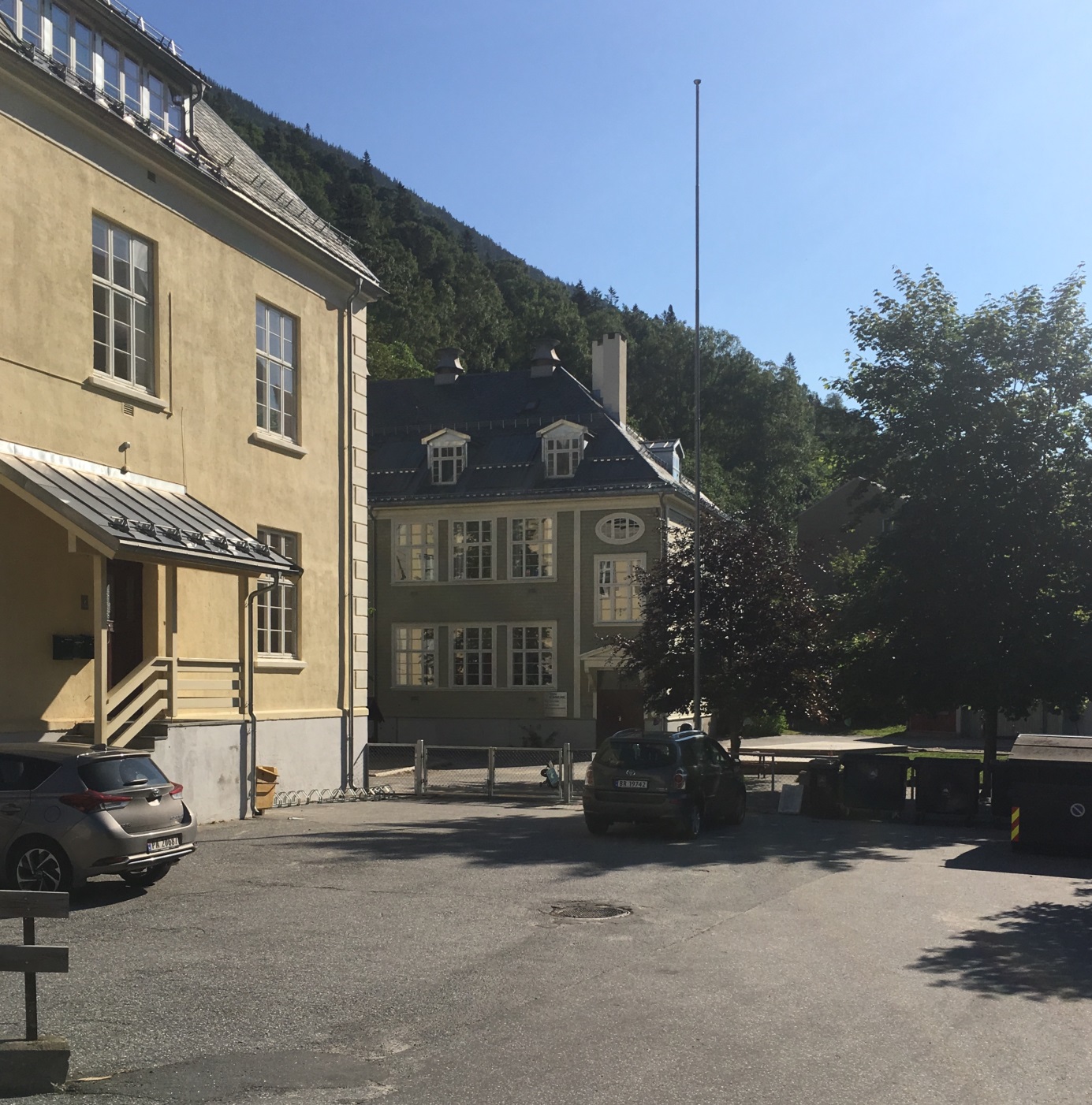 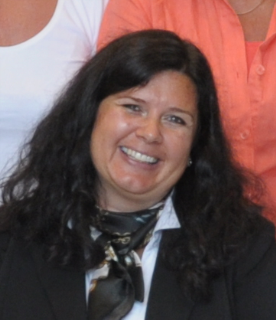 Velkomment til skolen vår!Her tilbyr vi undervisning i norsk og samfunnsfag, grunnskole og ulike studier i universitet og høgskoler via studiesenteret.no Vi har fort tiden ca 220 elever fordelt på 14 klasser.Her får du litt informasjon du som elev hos oss trenger å vite Lærerne legger til rette for god undervisning og hvor fort du når målene dine er opp til deg og din innsats! God læring!	        		  Hilsen  Kjersti Folkvang Volland rektor 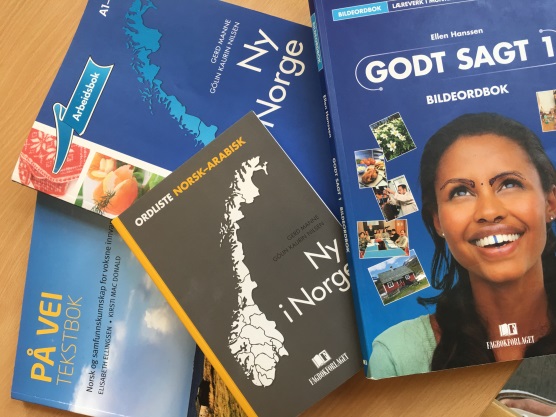 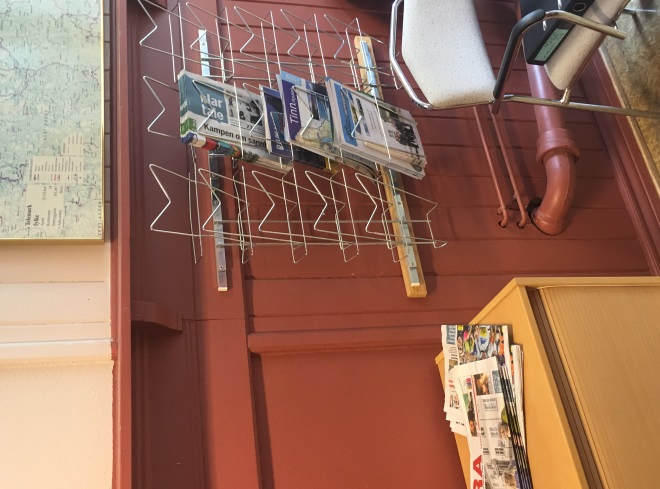 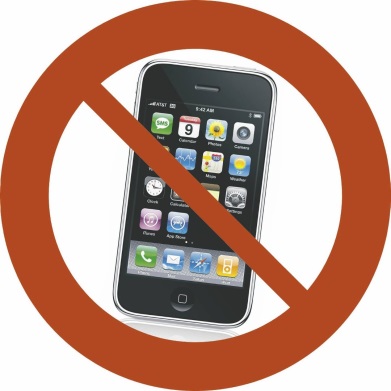 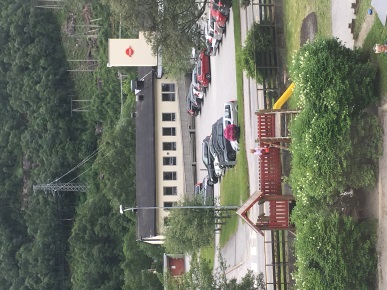 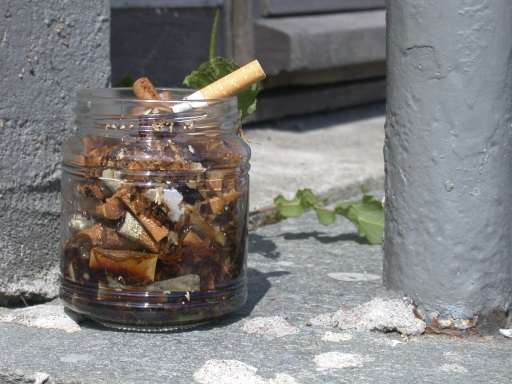 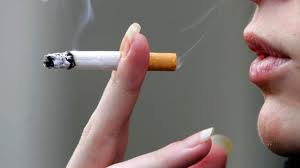 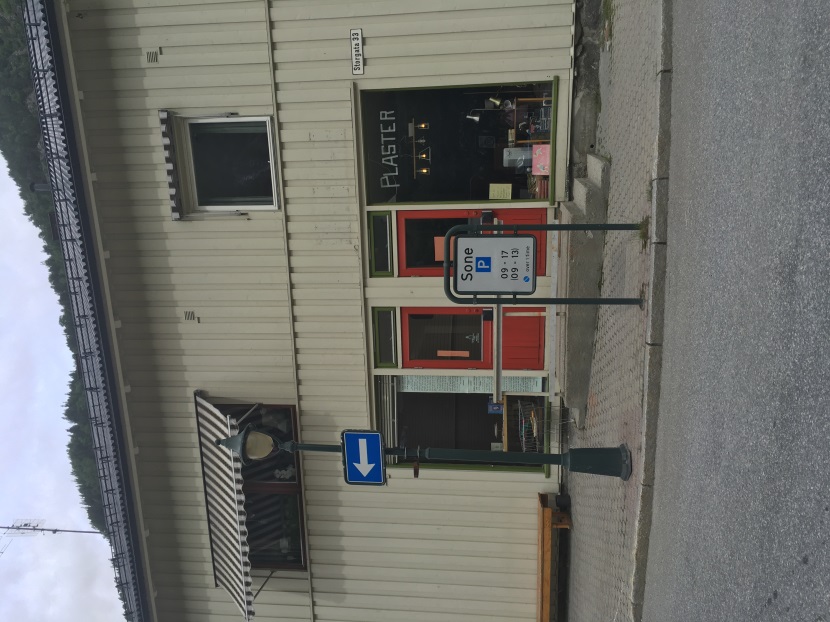 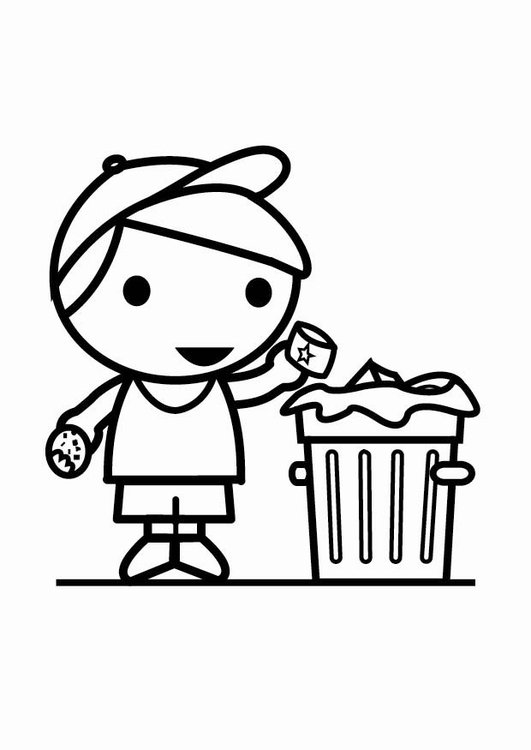 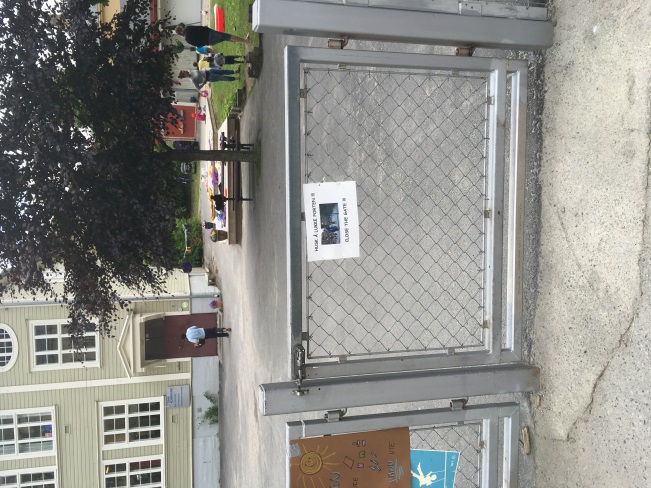 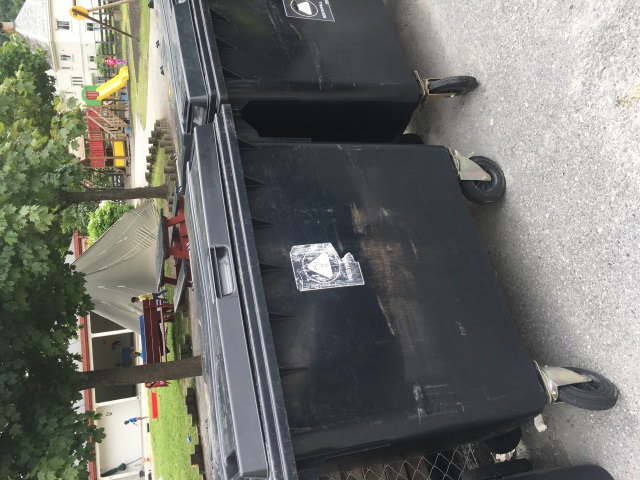 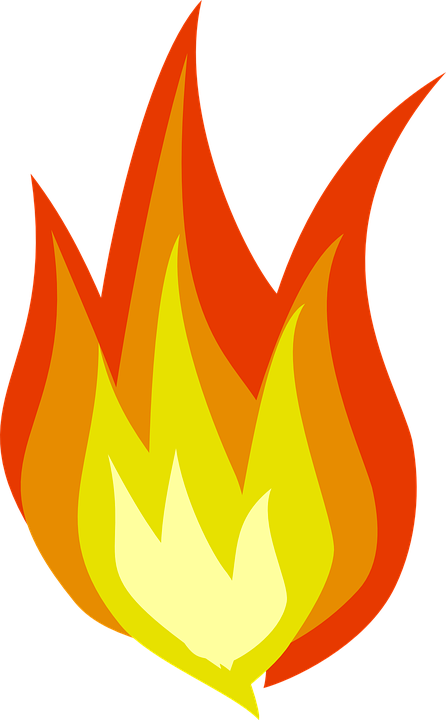 Som asylsøker har du rett til 175 undervisningstimer norsk.Får du opphold (positiv) har du en rett og en plikt til å gjennomføre 550 timer norsk og 50 timer samfunnsfag. Du må gjennomføre opplæringen i løpet av 3 år.Har du mye fravær (mer enn 10 %) kan du miste skoleplassen din og måtte betale for undervisningen selv.Er det noe helt spesielt kan du søke permisjon fra skolen 14 dager før og rektor behandler  søknaden din. Ordensregler Tinn kommunale voksenopplæringssenter:Regel nr 1 : Møt presis til alle timer!Regel nr 2 : Gi beskjed om fravær! Ring skolen på 35 08 26 54/ 35 08 26 50Regel nr 3: Gjør lekser!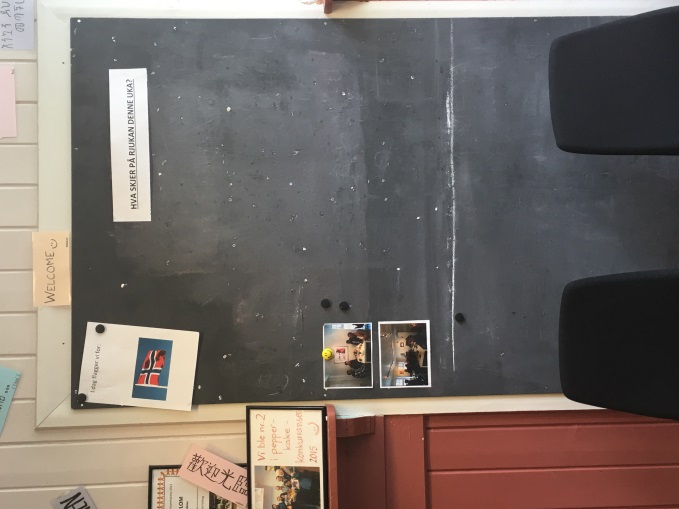 Regel nr 4 : Vis respekt for alle!Regel nr 5: Ta vare på skolen og skolesakene!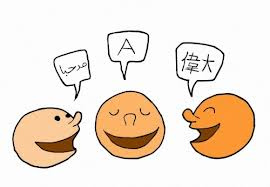 Tilstedeværelsesregler Tinn kommunale voksenopplæringssenter:FOR Å LÆRE MÅ DU VÆRE TILSTEDE PÅ SKOLEN!For å beholde skoleplassen må du komme på skolen alle skoledager.1.Alle møter presis til alle timer.2.Alle møter opp på skolens skoledager.3.Ved fravær – gi beskjed! Ring skolen på 35 08 26 54/ 35 08 26 504.Skolen kan føre frammøtelister for deg. DU må selv sørge for å ha med liste, få underskrift av lærer, ta vare på listen og levere den til NAV før den 20. hver måned. Frammøtelister fås i administrasjonen.